.(S1 )  FORWARD, CLOSE, TOGETHER, BACK, CLOSE, TOGETHER----- RESTART on Wall 5 ----- (12)S2)    RIGHT TWINKLE, LEFT TWINKLE(S3 ) 1/8 TURN L – STEP BACK, 1/8 TURN L - SIDE, FORWARD, CROSS, 1/8 TURN L – BACK.  1/8 TURN L - SIDE(S4)  RIGHT TWINKLE, CROSS, ¼ TURN L – ½ TURN LContact:: bwiesye@yahoo.comSilver Bells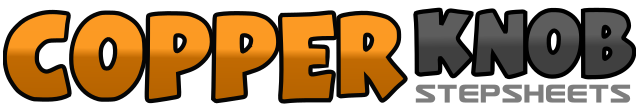 .......Count:24Wall:4Level:Beginner waltz.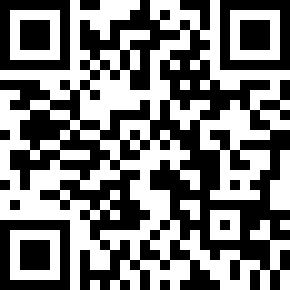 Choreographer:Wiesye Baraoh (INA) - November 2017Wiesye Baraoh (INA) - November 2017Wiesye Baraoh (INA) - November 2017Wiesye Baraoh (INA) - November 2017Wiesye Baraoh (INA) - November 2017.Music:Silver Bells - Martina McBrideSilver Bells - Martina McBrideSilver Bells - Martina McBrideSilver Bells - Martina McBrideSilver Bells - Martina McBride........1 2 3Step Right Forward, Step Left close beside Right, Step Right together beside Left4 5  6Step Left backward, Step Right close beside Left, Step Left together beside Right1 2  3Cross Right over Left, Step Left to L side,  Recover On R4 5 6Cross Left over Right, Step Right to R side, Recover on L1 2  3Turn 1/8 L step R back, turn 1/8 L Step L side, Step R forward4 5 6Step L Cross Over R, turn 1/8 L Step R back, turn 1/8 L Step L side to L side1 2 3Cross Right Over Left, Step L to L side, Recover on R4 5  6Cross L over Right, ¼ turn Left – Step R back – ½ turn L – Step L forward